LIGUE DE WILAYA DE FOOT BALL  OUM EL BOUAGHICOMMISSION  D’ORGANISATION  SPORTIVE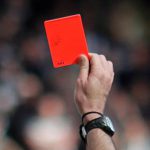 PROGRAMMATION DE LA 25EME  JOURNEEJEUDI  13/04/2023VENDREDI 14/04/2023SAMEDI 15/04/2023NB/ … USB/..ARBAB   EXEMPTLIEUXRENCONTRESHEURESARBITREAIN  FAKROUNOAF/ESSR14H00KSAR SBAHIASCKS/ARBOH14H30H.TOUMGHANICRBH/USAM14H30AIN BEIDAUSMAB/CRBB14H00MESKIANACAFAZ/IRBM14H00